Cross Fell – The Gunpowder Plot 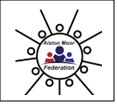 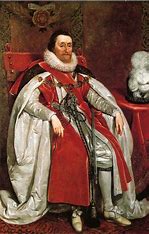 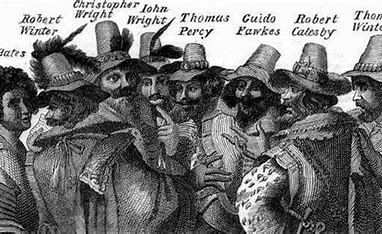 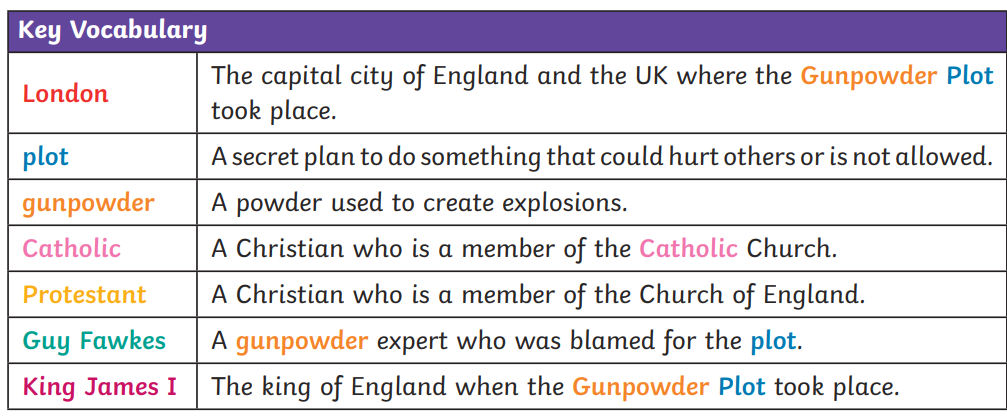 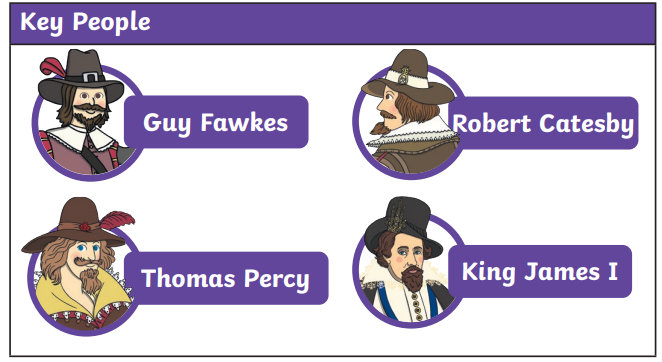 Timeline of events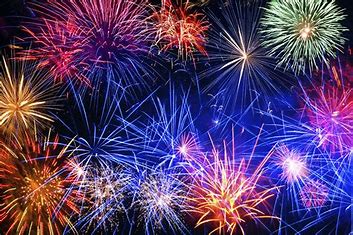 